071 チャ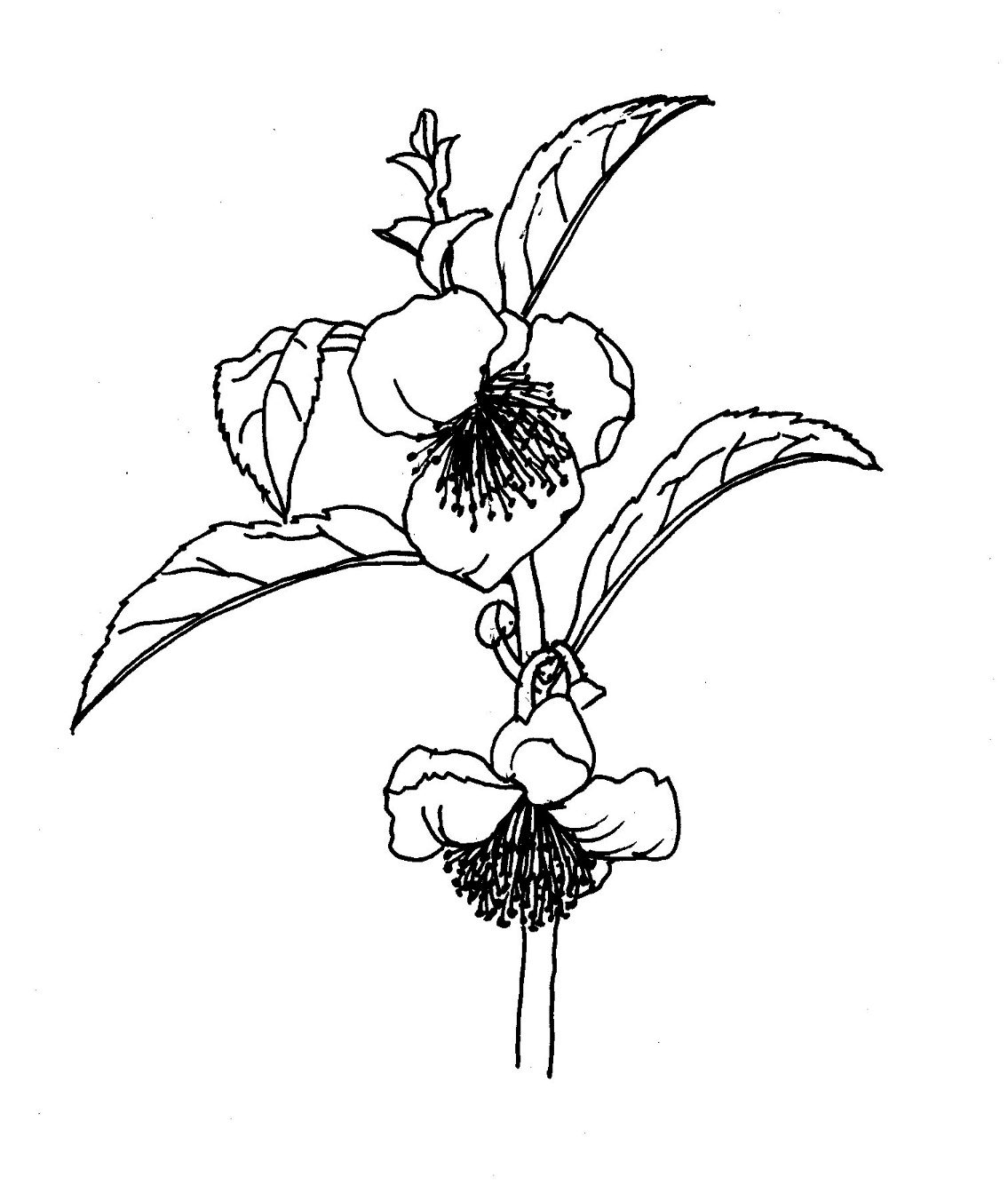 